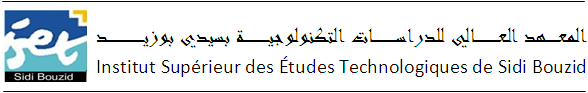 إعلامهام جداليكن في علم كافة الطلبة أنه تحدد آخر اجل لإجراء الترسيم الإداري يوم الثلاثاء 24 سبتمبر 2019 ويغلق بذلك موقع الترسيم عن بعد فالمرغوب منكم احترام الآجال.	شؤون الطلبة  